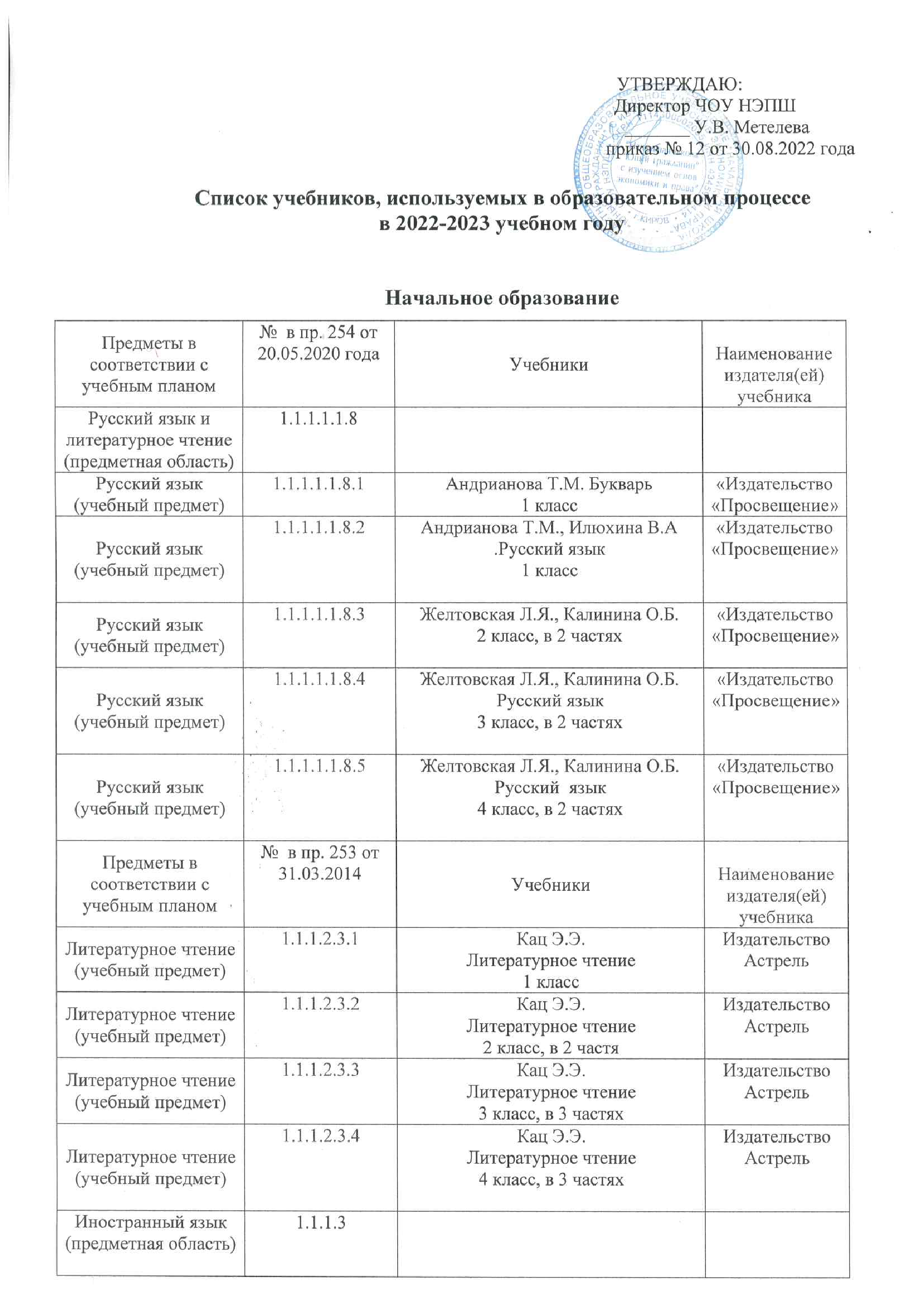   Иностранный язык(учебный предмет)Английский язык1.1.1.3.3.1Быкова Н.И., Дули Д., Поспелова М.Д. и др.Английский язык. 2 классИздательство "Просвещение"Иностранный язык(учебный предмет)Английский язык1.1.1.3.3.2Быкова Н.И., Дули Д., Поспелова М.Д. и др.Английский язык  3 классИздательство "Просвещение"Иностранный язык(учебный предмет)Английский язык1.1.1.3.3.Быкова Н.И., Дули Д., Поспелова М.Д. и др.Английский язык.4 классИздательство "Просвещение"Предметы в соответствии с учебным планом№  в пр. 254 от 20.05.2020 годаУчебникиНаименование издателя(ей) учебникаМатематика и информатика(предметная область)1.1.1.3.10Математика(учебный предмет)1.1.1.3.1.10.1Петерсон Л.Г.   Математика1 класс, в 3 частяхИздательство "Просвещение"Математика(учебный предмет)1.1.1.3.1.10.2Петерсон Л.Г.   Математика2 класс, в 3 частяхИздательство "Просвещение"Математика(учебный предмет)1.1.1.3.1.10.3Петерсон Л.Г.   Математика3 класс, в 3 частяхИздательство "Просвещение"Математика(учебный предмет)1.1.1.3.1.10.4Петерсон Л.Г.   Математика4 класс, в 3 частяхИздательство "Просвещение"Предметы в соответствии с учебным планом№  в пр. 254 от 20.05.2020 годаУчебникиНаименование издателя(ей) учебникаЕстествознание и обществознание(Окружающий мир)(предметная область)1.1.1.4.1.10Окружающий мир(учебный предмет)1.1.1.4.1.10.1Ивченкова Г.Г., Потапов И.ВОкружающий мир1 классИздательство «ДРОФА»Окружающий мир(учебный предмет)1.1.1.4.1.10.2Ивченкова Г.Г., Потапов И.В.Окружающий  мир2 класс, в 2 частяхИздательство «ДРОФА»Окружающий мир(учебный предмет)1.1.1.4.1.10.3Ивченкова ГГ., Потапов И.В., Саплина Е.В., Саплин А.И.Окружающий мир3 класс, в 2 частяхИздательство «ДРОФА»Окружающий мир(учебный предмет)1.1.1.4.1.10.4Ивченкова ГГ., Потапов И.В., Саплина Е.В., Саплин А.И.Окружающий мир4 класс, в 2 частяхИздательство «ДРОФА»Предметы в соответствии с учебным планом№  в пр. 254 от 20.05.2020 годаУчебникиНаименование издателя(ей) учебникаТехнология(предметная область)1.1.1.7Технология(учебный предмет)1.1.1.7.1.9.1Узорова О.В., Нефёдова Е. А.1 классИздательство "Просвещение"Технология(учебный предмет)1.1.1.7.1.9.2Узорова О.В., Нефёдова Е. А.2 классИздательство "Просвещение"Технология(учебный предмет)1.1.1.7.1.9.3Узорова О.В., Нефёдова Е. А.3 классИздательство "Просвещение"Технология(учебный предмет)1.1.1.7.1.9.4Узорова О.В., Нефёдова Е. А.4 классИздательство "Просвещение"Предметы в соответствии с учебным планом№  в пр. 254 от 20.05.2020 годаУчебникиНаименование издателя(ей) учебникаИскусство(предметная область)1.1.1.6Изобразительное искусство(учебный предмет)1.1.1.6.1.6.1Сокольникова Н.М.Изобразительное         
искусство 1 классИздательство «ДРОФА»Изобразительное искусство(учебный предмет)1.1.1.6.1.6.2Сокольникова Н.М.Изобразительное         
искусство 2 классИздательство «ДРОФА»Изобразительное искусство(учебный предмет)1.1.1.6.1.6.3Сокольникова Н.М.
 Изобразительное         
искусство 3 классИздательство «ДРОФА»Изобразительное искусство(учебный предмет)1.1.1.6.1.6.4Сокольникова Н.М.Изобразительное         
искусство 4 классИздательство «ДРОФА»Предметы в соответствии с учебным планом№  в пр. 254 от 20.05.2020 года1.1.1.6.УчебникиНаименование издателя(ей) учебникаМузыка(учебный предмет)1.1.1.6.2.4.1Бакланова Т.И.Музыка 1 классИздательство «Дрофа»Музыка(учебный предмет)1.1.1.6.2.4.2Бакланова Т.И.Музыка 2 классИздательство «Дрофа»Музыка(учебный предмет)1.1.1.6.2.4.3Бакланова Т.И.Музыка 3 классИздательство «Дрофа»Музыка(учебный предмет)1.1.1.6.2.4.4Бакланова Т.И.Музыка 4 классИздательство «Дрофа»Предметы в соответствии с учебным планом№  в пр. 254 от 20.05.2020 года1.1.1.6.УчебникиНаименование издателя(ей) учебникаФизическая культураи основы безопасности жизнедеятельности(предметная область)1.1.1.8Физическая культура(учебный предмет)1.1.1.8.1.8.1Лисицкая Т.С., Новикова Л.А.Физическая культура 1 классИздательство "Просвещение"Физическая культура(учебный предмет)1.1.1.8.1.8.2Лисицкая Т.С., Новикова Л.А.Физическая культура 2 классИздательство "Просвещение"Физическая культура(учебный предмет)1.1.1.8.1.8.3Лисицкая Т.С., Новикова Л.А.Физическая культура 3-4 классыИздательство "Просвещение"Предметы в соответствии с учебным планом№  в пр. 254 от 20.05.2020 годаУчебникиНаименование издателя(ей) учебникаОсновы религиозных культур и светской этики(предметная область)1.1.1.5.1.3.1Саплина Е.В., А.И.СаплинОсновы духовно-нравственной культуры народов РоссииИздательство «ДРОФА»Предметы в соответствии с учебным планом№  в пр. 254 от 20.05.2020 годаУчебникиНаименование издателя(ей) учебникаРодной язык и литературное чтение на родном языке(предметная область)2.2.1.1.1.Русский родной  язык(учебный предмет)2.2.1.1.1.22.2Александрова О.М., Вербицкая Л.А., Богданов С.И. Русский родной язык 2 классИздательство "Просвещение"Русский родной  язык(учебный предмет)2.2.1.1.1.22.3Александрова О.М., Вербицкая Л.А., Богданов С.И. Русский родной язык 3 классИздательство "Просвещение"Русский родной  язык(учебный предмет)2.2.1.1.1.22.4Александрова О.М., Вербицкая Л.А., Богданов С.И. Русский родной язык 4 классИздательство "Просвещение"Литературное чтение на родном языке(учебный предмет)Александрова О.М., Кузнецова М.И.,  Романова В.Ю.,  Литературное чтение на родном  русском  языке 2 классИздательство "Просвещение"